Паспорт  программыПояснительная записка          Летний отдых – это не просто прекращение учебной деятельности ребенка. Это активная пора его социализации, можно сказать – продолжение образования. Именно поэтому приоритетным направлением государственной политики является обеспечение занятости несовершеннолетних в период летних каникул. Значимость которого,  для оздоровления и воспитания детей, удовлетворения детских интересов и расширения кругозора невозможно переоценить. А летний оздоровительный лагерь с дневным пребыванием – это хороший вариант организовать свободное время подростков из разных категорий семей, разного возраста, уровня развития и состояния здоровья.  В то же  самое время это и оптимальная возможность для создания социально значимой психологической среды, дополняющей и корректирующей семейное воспитание ребенка, где на первый план выходят проблемы адаптации подростка в окружающем социуме. Особенно это касается несовершеннолетних из семей, находящихся в трудной жизненной ситуации и социально опасном положении специфика проблемного поля которых очень разнообразна и многогранна.        В этом году исполняется 100 лет со дня рождения пионерской организации.  Этот день памятен и дорог не только многим вожатым, наставникам детских движений и по сей день работающим в детских организациях, он памятен и дорог людям старшего поколения, детство которых было пионерским. Пребывание в её рядах оставило глубокий след в памяти многих граждан нашей страны: родителей, бабушек, прабабушек сегодняшних мальчишек и девчонок. Надолго в памяти людей останутся яркие пионерские традиции и ритуалы: пионерские костры, торжественные линейки, операции по сбору макулатуры, металлолома, лекарственных трав. Пионеры наяву ощущали себя частью общества, верили, что своим трудом приносят пользу Родине.  Пионерская организация была создана исходя из неформального стремления детей и подростков к социально-значимым действиям.    Программа  «Пионерии 100» посвящена истории развития пионерской организации, ее лучшим традициям и обычаям. Комплексность программы способствует формированию у детей внутреннего стержня, стремления к совершенствованию, ответственности, моральному росту, дружелюбию, привитию чувства патриотизма. Постепенно у наших детей утрачиваются такие качества как товарищество, взаимопомощь, милосердие. Сегодня не каждый ребенок пойдет оказывать тимуровскую помощь, не увидишь помощи старших младшим. Дети, да и многие взрослые плохо знают историю Пионерии.    Данная Программа по своей направленности является комплексной, т. к. включает в себя разноплановую деятельность, объединяет различные направления оздоровления, отдыха и воспитания детей в рамках детского оздоровительного лагеря «Звёздочка», который организован на базе ГБУ «ЦСПСД «Теремок» Воскресенского района».Основной состав  – дети, проживающие в р. п. Воскресенское, в возрасте от  7 до 14 лет. По продолжительности данная   программа является краткосрочной, рассчитана на 18 рабочих дней.1.Цель и задачи программыЦель: создание и обеспечение оптимальных условий для социализации и социальной адаптации, отдыха и оздоровления детей, находящихся в трудной жизненной ситуации и социально-опасном положении направленных на укрепление физического, духовно-нравственного, эмоционального здоровья детей, воспитание патриотизма, развитие творческих способностей детей.Задачи:Познавательные:     закреплять и расширять знания и навыки по формированию ЗОЖ в сохранении и укреплении своего здоровья;     проводить профилактические мероприятия, направленные на профилактику асоциальных явлений в подростковой среде и пропаганде здорового образа жизни среди участников программы;     организация мероприятий, направленных на формирование навыков рационального использования природных ресурсов;     воспитывать в детях патриотизм, любовь к родному краю, чувство гордости за свою страну, за ее историю и культуру. Оздоровительные:     проводить ежедневные оздоровительные и общеукрепляющие мероприятия;     оздоровить, укрепить организм, повысить двигательную активность детей и подростков.Воспитательные:     развивать интерес к истории своего села, своей Родины;     воспитание экологической культуры;     формировать духовно- нравственные ценности: дружба, патриотизм. Социально- психологические:     создавать условия для самореализации личности путем включения в разные виды деятельности;     формировать и развивать навыки общения, толерантности и взаимодействия в совместной коллективной деятельности;     создавать ситуацию успеха, повышать самооценку, личностную значимость и уверенность в себе;     привлекать к летнему отдыху несовершеннолетних  группы «особого внимания».2.Ожидаемые результаты:     Расширение кругозора  школьников, развитие их познавательных интересов;     Укрепление физического и психического здоровья детей и подростков;     Развитие индивидуальных способностей детей, приобщение к творческой деятельности;     Создание необходимых условий для самореализации учащихся в различных сферах деятельности;     Повышение уровня социализации детей и подростков группы «особого внимания»;     Формированию у воспитанников чувства патриотизма;     Укрепление дружбы и сотрудничества между детьми разного возраста. 3.Концептуальные основы программы        Программа основана на гуманистической концепции взаимоотношений личности и общества, развитии личности в условиях коллективной деятельности. Концептуальной идеей программы является идея духовного, физического, творческого развития детей с учетом их индивидуальной неповторимости. Главным направлением в работе специалистов является педагогическая поддержка и помощь в индивидуальном развитии ребенка. В систему педагогической поддержки включается и психологическая, и социальная, и оздоровительная – поскольку все они интегрируются.  Создание комфортной  психологической среды  для каждого ребенка предполагает помощь в обретении внутренней свободы, раскованности в проявлении своих эмоций. Организация творческого пространства предоставляет ребенку возможность реализовать свои самые смелые планы, открыть в себе новые способности и таланты. Погружая ребенка в атмосферу лагеря, мы даем ему возможность открыть в себе положительные качества личности, ощутить значимость собственного «я»; осознать себя личностью, вызывающей положительную оценку в глазах других людей; повысить самооценку; выйти на новый уровень общения, где нет места агрессии и грубости.      При создании концепции программы оздоровительного лагеря мы опирались на признанные достижения современной педагогики и преследовали такие идеи как:Идея первичности личности по отношению к обществу (А. Маслоу,  Д. Грин, К. Роджерс, Б.Ананьев).Идея совместной деятельности взрослых и детей в процессе воспитания (В.Сухомлинский, А.С.Макаренко).Идея развития личности в процессе воспитания (В. Бехтерев, И. Блонский, Л.С. Выготский).Методика работы педагогов реализует следующие принципы:Принцип гуманизации отношений – построение всех отношений на основе уважения и доверия к человеку, уважения его прав и свобод. Принцип субъективности – сотрудничества ребенка и взрослого, соблюдение равноправного участия в реализации программы, что позволяет воспитаннику лагеря почувствовать себя творческой личностью.Принцип природосообразности – учет возрастных особенностей, половых различий, индивидуальных потребностей при определении форм летнего отдыха;Принцип комплексности оздоровления и воспитания ребёнка – необходимо чёткое распределение времени на организацию оздоровительной и воспитательной работы;Принцип интегративно-гуманитарного подхода. Этот принцип определяет пять «граней»: грань личностного восприятия («это затрагивает или может затрагивать лично   меня»);грань сопричастности («этого достигли ребята, это им нужно – значит, это доступно и нужно мне»);грань глобального восприятия («это нужно знать всем – значит это важно и для меня; это относится к общечеловеческим ценностям»);грань ориентации на консенсус («Я признаю за другим право иметь свою точку зрения, я могу поставить себя на место других, понять их проблемы»);грань личной ответственности («я отвечаю за последствия своей деятельности). Принцип личностного Я – предполагает наличии реальных социально-значимых задач, в решении которых может принять участие как каждый ребёнок в отдельности, так и группа.Принцип целесообразности – соответствие педагогических задач личностным целям детей и подростков в развитии и самосовершенствовании.Принцип конфиденциальности (принцип педагогической тайны) – корректное использование информации о трудной жизненной ситуации в семье ребенка и сведений различного характера о нем;4.Формы и методы реализации программыВыбор форм и методов обусловлен рядом факторов: целевой установкой, спецификой содержания, уровнем развития и подготовки детей, ресурсным обеспечением.Реализация данной программы предполагает использование комплекса различных форм и методов.     методы состязательности (развивают творчество);     методы импровизации (развивают творческую и практическую предприимчивость);     методы воспитывающих ситуаций (специально смоделированные ситуации для самореализации, успешности детей);     методы музыкотерапии (стимулируют творческий полёт мысли, снимают внутреннее напряжение);     методы изотерапии (стимулируют творческое самовыражение);     методы танцевальной терапии (снимают внутреннее напряжение и стимулируют творческое самовыражение;      методы игры и игрового тренинга (форма освоения ребёнком социального опыта);     метод КТД.5.Игровая модель сменыУчитывая возрастные особенности младшего и среднего школьного возраста, реализация целей и задач программы «Пионерии 100» будет проходить через сюжетно-ролевую игру «Страна Пионерия».Сюжетно-ролевая игра «Страна Пионерия» – это реальная жизнь в предлагаемых обстоятельствах, представляет собой исполнение детьми какого-либо сюжета. Игра проходит без зрителей, все - участники!  С первого дня каждый ребёнок вводится в игру и становится её участником.После открытия все ребята смены попадают в страну Пионерия, где их встречают жители города «Добро пожаловать», приглашая совершить увлекательное путешествие по бескрайним просторам  этой страны. В этой стране нет места лени, лжи, в ней не бывает грустно. В первый день ребятам предлагается познакомиться с историей пионерского движения, традициям, обычаям, также изучить основные атрибуты пионерской организации. Ребята изучают карту страны, где находится 18 городов, каждый день они будут пребывать в новом городе. После этого ребята  придумывают название своего  отряда, девиз, выбирают командира пионерского отряда. Спустя несколько дней, проходит торжественная линейка, на которой ребята дают обещание: быть ответственными за свои поступки, не обманывать, соблюдать и   выполнять пионерские законы и правила. После чего состоится прием в пионеры, каждому из ребят  повяжут пионерский галстук. Когда ребята станут пионерами, они должны на протяжении всей смены участвовать во всех мероприятиях, конкурсах и соревнованиях, стараясь проявить свои лучшие качества,  добиться  хороших результатов. Пионеры активные ребята, живут по законам добра и справедливости, стремятся не оставаться в стороне, а всегда приходить на помощь. Традиционно, в смене будет проводиться утренняя зарядка, пионерская линейка, на которой отрядам объявляется распорядок дня, где старший озвучит,  какие мероприятия, конкурсы будут проходить в течение дня. Самые ответственные, вежливые и старательные ребята за активность  награждаются символическими значками и медалями. Каждый день, по-своему незабываем. Каждый день - открытие, у каждого дня своё лицо, свой характер. Вся смена  насыщена разнообразными видами деятельности,  дополняющими друг друга. В течение смены будет проходить  конкурс «Пионер смены», ребята постараются  бороться за титул самого ответственного, вежливого и усердного пионера, также конкурс будет стимулировать  детей на активное участие во всех мероприятиях, конкурсах. Каждый отдельный пионер захочет  проявить себя наилучшим образом. В  программу  включены разнообразные типы игр, конкурсов, мероприятий, с целью всестороннего развития личности ребенка.  Мы считаем, что именно  профилактическая программа  «Пионерии 100» позволит направить активность ребенка в правильное русло, поможет сформировать всесторонне развитую и социализированную личность. Нельзя формировать настоящего человека, забывая о прошлом и не думая о будущем. Погружаясь в атмосферу героического прошлого страны, дети испытают  чувство гордости за подвиги пионеров-героев. Знакомясь с традициями своих предков, у детей расширяются знания и представления о культурном наследии страны, что способствует воспитанию национальных черт характера. Летний оздоровительный лагерь «Звёздочка» обладает широкими возможностями по социализации,  профилактике и предупреждению дорожно-транспортного травматизма, асоциальных действий среди детей и подростков, также по воспитанию подрастающего поколения.В течение всей смены работают «Пионерские мастерские», в которых ребята должны не только овладеть знаниями, умениями и навыками, но и научиться  передавать их сверстникам. Все ребята в «Пионерских мастерских» смогут найти себе занятие по душе и проявить свои творческие способности. Жители страны «Пионерия» с помощью тематических бесед, театрализованных инсценировок познакомятся с традициями своих предков, смогут окунуться в атмосферу  минувших лет, ощутить гордость за своих родителей, бабушек, дедушек, которые возможно были пионерами. Знакомство и обучение играм таким как:  «Прятки», «Палочка-выручалочка», «Зарница» «Вышибалы», поможет сплотить детский коллектив.Таким образом, летний отдых – это не только социализация, профилактика асоциальных действий среди подрастающего поколения, но и простор для всестороннего  развития личности, привития патриотизма, здорового образа жизни, ответственности, самостоятельности.По итогам занятий в «Пионерских мастерских» проводятся выставки, конкурсы, концертные мероприятия.В последний день смены проводится подведение итогов конкурса «Пионер смены». Проходит награждение лучших отрядов и ребят.Каждая смена  пройдёт под девизом: «Пионеры в борьбе за дело - всегда готовы!»6.Творческие мастерскиеМастерская «Кудесники» (ДООП по декоративно-прикладному творчеству «Кудесники»  - автор Демидова Е.О.)Мастерская «Волшебная акварель» (Проект художественной направленности. ИЗО - деятельность, умейте рисовать в различных техниках с использованием гуаши, акварели, цветных карандашей, мелков, фломастеров - автор Кулевая А.Д.)Мастерская «Песочная анимация»  (ДООП «Песочные фантазии». Рисование песком на световом столе - автор Патанина О.В.)  Мастерская «Эстрадный вокал» (Проект  «Пионерские песни», разучивание с детьми пионерских песен – автор Лаптев С.Н.)Мастерская  «Интеллектуальный марафон»  (мини-проект «Интеллектуальный марафон» -  интеллектуальные игры, литературные викторины, игры на развитие внимания, логического мышления, памяти – автор Лепина Е.О.). Мастерская  «Энциклопедия подвижных и спортивных игр» (мини-проект	  «Энциклопедия подвижных и спортивных игр» - спортивные командные игры – автор Демидова Е.О.).7.Этапы реализации программы1   этап – подготовительный:2   этап – основной:  3 этап – заключительный: – обобщение, подведение итогов, награждение победителей грамотами, подарками за активное участие, за спортивные достижения, трудовые успехи.Подготовительный этап:Этот этап характеризуется тем, что за 2 месяца до открытия в ГБУ  «Центр социальной помощи семье и детям «Теремок» Воскресенского района» начинается подготовка к летнему сезону. Деятельностью этого этапа является:Проведение совещаний при директоре и заместителе директора по организации летней оздоровительной работы;Издание приказа об организации оздоровительной кампании детей, находящихся в трудной жизненной ситуации;Составление паспорта летнего оздоровительного лагеря;Составление штатного расписания;Отбор кадров для работы в детском оздоровительном летнем лагере;Разработка программы лагеря, мероприятий в рамках программы; Знакомство работников лагеря с должностными обязанностями и  едиными педагогическими требованиями к персоналу лагеря;Подготовка документов по технике безопасности для работников лагеря и детей;Подготовка методического материала для работников лагеря;Составление необходимой документации для деятельности лагеря (план-сетка, положение, должностные обязанности, инструкции т.д.)Прохождение медицинской комиссии, подготовка санитарных книжек;Анализ состояния помещений, территории;Составление списков отрядов;Приобретение канцтоваров, бытовых товаров;Подготовка документации столовой;Формирование призового фонда – дипломы, грамоты, сувениры;Сбор инвентаря: библиотека, видеотека, фонотека, спортинвентарьбытовые предметы, аппаратураСоставление графика работы персоналаОформление Уголка безопасностиОформление Уголка для родителейКомплектование аптечки.Основной этап – с 01.06.2022 г. по 22.08.2022 г: игра – путешествие по «Стране Пионерии».  Программа рассчитана на три смены,  каждая смена будет реализовывать программу с учетом возрастных и социально-психологических особенностей детей, в соответствии с календарным планом.График сменОрганизационный период – первые три дня каждой смены. Задача этого периода - запуск деятельности:знакомство с участниками программы, с воспитателями  и с условиями лагеря;знакомство с планом; вхождение в легенду лагеря; диагностика;  выбор актива;оформление      Результатом этого периода станет выбор социальных ролей и видов деятельности,  формирование межличностных отношений: 	Основной  период: путешествие по «Стране Пионерии» – спортивно-оздоровительная, профилактическая, досуговая деятельность; моделирование ситуации успеха, создание положительного эмоционального настроя, создание условий для активности ребенка; поддержание положительного эмоционального настроя, организация взаимодействия. Результат: открытие секретов здоровья, оздоровление; дети получат яркие впечатления, образы, откроют для себя  и в себе новое, расширят знания об исторических событиях Родины.      Заключительный период, состоящий из последних 2-х дней смены, заключается в  подведении итогов, результатов жизнедеятельности в лагере; организация групповой и личной рефлексии. Результат: анализ деятельности за смену, подведение командных и личных достижений, итогов.	Итоговый этап. Основной идеей этого этапа является:подведение итогов работы лагеря, реализации программы;выработка перспектив деятельности;анализ предложений детей, родителей, педагогов по улучшению деятельности летнего оздоровительного лагеря в будущем.Календарный план работы8. Условия реализации программыДля успешной реализации программы необходимо выполнение ряда условий:      чёткая постановка целей и задач;      планирование деятельности;      кадровое обеспечение программы;      методическое обеспечение программы;      материально-техническое обеспечение;      финансовое обеспечение.8.1 Кадровое обеспечениеВ соответствии со штатным расписанием  в реализации программы участвуют:воспитатели   ( 2 человека);социальный педагог;педагог - психолог;музыкальный руководитель.8.2. Материально-техническое обеспечение:Помещения:групповая игровая комната;комната индивидуальной работы;комната социальной адаптации;Оргтехника: музыкальная аппаратура; видео и аудио устройства; компьютеры; цветной принтер; мультимедийный проектор;  канцелярские товары:  ватманы,  бумага цветная,  кнопки,  скрепки, клей, краски акварельные, гуашь, кисточки, фломастеры, маркеры, линейки, карандаши цветные и простые, мел,  блокноты, альбомы, авторучки, пластилин, картон, скотч, цветная бумага, воздушные шары, тетради.  спортивно-игровой инвентарь: волейбольные и футбольные мячи, резиновые мячи разных размеров, скакалки, гимнастические обручи, кегли, теннисные и бадминтоновые ракетки, спортивные палки, флажки красные.  настольные игры: шашки, домино,  лото, шахматы, дидактические игры. призовой фонд: грамоты, дипломы8.3 Методическое обеспечение:    программа  лагеря;программы ДООПплан работы отрядов;план-сетка;должностные инструкции всех участников процесса;методические разработки.8.4 Нормативно - правовая база:1.                     Конвенция о правах ребенка.2.                     Закон «Об образовании РФ»3.                     Положение ГБУ «ЦСПСД «Теремок» Воскресенского района»4.                       Правила внутреннего распорядка лагеря дневного пребывания.5.                     Правила по технике безопасности, пожарной безопасности.6.                     Рекомендации по профилактике детского травматизма, предупреждению несчастных случаев с детьми в школьном оздоровительном лагере.7.                     Должностные инструкции работников.8.                     Журналы инструктажей.9.                     План работы.Полное название программыПрограмма «Пионерии 100» для детей и подростков, находящихся в трудной жизненной ситуации и социально-опасном положенииАвторы, составителиЗаведующая отделением дневного пребывания несовершеннолетних – Патанина О. В.Педагог-психолог – Целищева Е. А.Воспитатель – Демидова Е. О.Руководитель программыЗаведующая отделением дневного пребывания несовершеннолетних, начальник лагеря – Патанина О. В.Территория, представившая программуНижегородская область, р.п. Воскресенское ул. Ленина д. 102Адрес организации606738, Нижегородская область, р. п. Воскрсенское ул. Пролетарская, д. 49А Форма проведенияЛетний оздоровительный лагерь с дневным пребыванием несовершеннолетнихЦель программыСоздание и обеспечение оптимальных условий для социализации и социальной адаптации, отдыха и оздоровления детей, находящихся в трудной жизненной ситуации и социально-опасном положении, а также укрепление физического, духовно-нравственного, эмоционального здоровья детей, развитие их творческих способностей и воспитание патриотизма.ЗадачиПознавательные:закреплять и расширять знания и навыки по формированию ЗОЖ в сохранении и укреплении своего здоровья;проводить профилактические мероприятия, направленные на профилактику асоциальных явлений в подростковой среде и пропаганде здорового образа жизни среди участников программы.Оздоровительные:проводить ежедневные оздоровительные и общеукрепляющие мероприятия;оздоровить, укрепить организм, повысить двигательную активность детей и подростков;Воспитательные:развивать интерес к истории своего поселка, своей Родины;формировать духовно-нравственные ценности: дружба, патриотизм.Социально- психологические: создавать условия для самореализации личности путем включения в разные виды деятельности;формировать и развивать навыки общения, толерантности и взаимодействия в совместной коллективной деятельности;создавать ситуацию успеха, повышать самооценку, личностную значимость и уверенность в себе;привлекать к летнему отдыху несовершеннолетних  группы «особого внимания»Виды и направления деятельностиПознавательноеТрудовоеХудожественно – эстетическоеСпортивно-оздоровительноеКультурно-досуговоеСоциально-психологическоеЭкологическоеГражданско-патриотическоеТворческоеСоциальные партнёрыЦБС – Детская библиотека Воскресенского района;Воскресенский народный краеведческий музей;Воскресенский Центр культуры и досуга.Форма программыКраткосрочная, адаптированнаяСпециализация программыСпортивно-оздоровительная, духовно-нравственная, историко-патриотическая, познавательно-творческая деятельность.Сроки реализацииС 01.06.2022г. по 27.06.2022г.: 18 рабочих днейМесто реализацииГБУ «ЦСПСД «Теремок» Воскресенского района»Официальный язык программыРусскийОбщее количество участников (за лето)14 детей за смену; 42 чел. за 3 смены География участниковВоскресенский районУсловия участия в программеДоговор с родителями детей – участников программы, находящихся в трудной жизненной ситуации                        и социально опасном положенииУсловия достижения целей и задач программыВзаимодействие и сотрудничество педагогического и административного управленческого персонала ГБУ «ЦСПСД «Теремок» Воскресенского района»;Наличие квалифицированных педагогов - специалистов;Обеспечение финансирования программыКраткое содержание программы:Программа «Пионерии 100» рассчитана на детей                       и подростков в возрасте от 7 до 14 лет. С 6 часовым пребывание в лагере.В программе определены цели и задачи, направленные                                  на оздоровление и развитие познавательной, творческой деятельности у детей.Источники финансированияСредства областного бюджетаОжидаемые результатыРасширение знаний об истории Родины, а именно  о массовой детской пионерской организации.Расширение кругозора  учащихся, развитие их познавательных интересов.Укрепление физического и психического здоровья детей и подростков.Развитие индивидуальных способностей детей, приобщение к творческой деятельности.Создание необходимых условий для самореализации учащихся в   различных сферах деятельности.Повышение уровня социализации детей и подростков группы «особого внимания». Укрепление дружбы и сотрудничества между детьми разного возраста.Система контроляМониторинг эффективности реализации программы на ежедневных планерках и педагогических советах, вводная и итоговая диагностика.Виды и направления деятельностиФормы работы, с помощью которых детивключаются в деятельностьПознавательнаядискуссиитематические беседыбиблиотечные часыпознавательные игры и конкурсытематические викториныТрудоваятрудовые десанты, операции, тимуровское  рейды дежурство в игровых комнатахХудожественно - эстетическаямузыкальные часытворческие мастерскиерисованиеимпровизацияСпортивно-оздоровительнаяспортивные эстафетысоревнования и праздникиподвижные игры на воздухеспортивные соревнованияконкурсные программы по физической культуреКультурно-досуговаямузыкально-развлекательные конкурсыпосещение кинотеатратанцевально-развлекательные программыколлективно-творческие делатворческие мастерскиесюжетно-ролевые игрыигровые программыСоциально-психологическоекоммуникативные и познавательные игрыдискуссиианкетированиеежедневная рефлексиядиагностическое тестированиеЭкологическоеэкологические десантыигры и конкурсы экологической направленностиГражданско-патриотическоечасы историиинтеллектуальные викториныконкурсы рисунковпразднование Дня Россиивозложение цветов к памятнику неизвестного солдатабиблиотечные часыбеседы, игры, викторины по истории родного краяТворческоеконкурсные программытворческие конкурсыигровые творческие программытворческие игрыпраздникивыставки№Число начала смены Число завершения сменыКол-во рабочих днейКол-во детей1с 1 июня по 27 июня18142с 30 июня по 25 июля 18143 с 28 июля  - 22 августа1814Итого54 дня42 ребёнкаДЕНЬМЕРОПРИЯТИЕ1 деньГород«Добро пожаловать»01.06.2022 (среда)1.Праздничная программа «Здравствуй, Звёздочка!»Знакомство с правилами сюжетно-ролевой игры «Страна Пионерия». Знакомство с картой страны «Пионерия». Игры на знакомство «Давайте познакомимся!» , «Снежный ком», «Звездочка».2.  ЗАНЯТИЕ В ТВОРЧЕСКОЙ МАСТЕРСКОЙ(согласно сетке занятий)  3. СПОРТИВНЫЙ ЧАС.Конкурсная развлекательная программа «Маленькие дети на большой планете» в рамках международного дня защиты детей  4. ИНТЕЛЕКТУАЛЬНЫЙ ЧАС. (Педагог- психолог) 5.КТД.  Инструктажи  по ТБ и ПБ, ПДД.Подготовка к вступлению в пионеры,  разучивание «Клятвы пионеров»2 деньГород «Дружба»02.06.2022г. (четверг)1.Торжественная линейка. Принятие в пионеры.2.ЗАНЯТИЯ В ТВОРЧЕСКИХ МАСТЕРСКИХ (согласно сетке занятий) 3. СПОРТИВНЫЙ ЧАС.Инструктаж по технике безопасности во время проведения спортивных мероприятий.Спортивная эстафета с мячом «Мой веселый звонкий мяч».4. ИНТЕЛЕКТУАЛЬНЫЙ ЧАС. Беседа «Что такое друг». Викторина «Для чего нужны друзья». Методика «Мой друг» - рисование портрета друга.5.КТД.Выбор актива, оформление отрядного уголка.(название отряда, девиза, речёвки, песни).3 деньГород « История»03.06.2022г. (пятница)1. СПОРТИВНЫЙ ЧАС. История подвижных игр пионерского детства.Подвижные игры  «Калим-мба-мба», «Хали –хало», «Краски». 2. ИНТЕЛЕКТУАЛЬНЫЙ ЧАС.Презентация «История пионерии». Знакомство с пионерской атрибутикой. Встреча с краеведом И.А.Сучковым. Беседа «История нашего поселка и Воскресенской пионерской организации »3. КОНКУРС  рассказов «История моей страны»4 деньГород «Пионерская правда 06.06.2022(понедельник)1.Знакомство с понятием «Политинформация»2.ЗАНЯТИЯ В ТВОРЧЕСКИХ МАСТЕРСКИХ (согласно сетке занятий) 3. СПОРТИВНЫЙ ЧАС. Соревнования по прыжкам из обруча в обруч.4. ИНТЕЛЕКТУАЛЬНЫЙ ЧАС.(Педагог- психолог)5.КТД. Видео лекторий «Пионерская правда» Оформление газеты «Пионерская правда»5 день Город «Безопасность»07.06.2022 (вторник)1.Экскурсиия в ГИБДД. Лекция «Правила дорожного движения.2.ЗАНЯТИЯ В ТВОРЧЕСКИХ МАСТЕРСКИХ (согласно сетке занятий) 3. СПОРТИВНЫЙ ЧАС.Подвижные игры «Картошка», «Вышибалы»4. ИНТЕЛЕКТУАЛЬНЫЙ ЧАС.Встреча с инспектором ПДН. Беседа «Наша безопасность. Знакомство с альбомом «Азбука безопасности».5.КТД -  Изготовление плаката«Правила дорожного движения глазами детей» 6 деньГород « Доброта»08.06.2022 (среда)1. Упражнения на сплочение детского коллектива «Скажи доброе слово другу», «Назови соседа ласково».2.ЗАНЯТИЯ В ТВОРЧЕСКИХ МАСТЕРСКИХ (согласно сетке занятий) 3. СПОРТИВНЫЙ ЧАС.Соревнования по бегу «Бежим вместе»4. ИНТЕЛЕКТУАЛЬНЫЙ ЧАС.(Педагог- психолог)5.КТД. Спортивно-литературное состязание «Пушкиниана». Эстафета по сказкам Пушкина. (Мероприятие в музее)7 деньГород «Тимур»09.06.2022г (четверг)1.Акция «Поможем пожилым»2.ЗАНЯТИЯ В ТВОРЧЕСКИХ МАСТЕРСКИХ (согласно сетке занятий) 3. СПОРТИВНЫЙ ЧАС. Соревнования на меткость « Целься в цель»4. ИНТЕЛЕКТУАЛЬНЫЙ ЧАС.Видеолекторий «Тимуровское движение»5.КТД. Викторина «Тимур и его команда»8 день Город «Родина»10.06.2022 (пятница)1. Экскурсия на набережную «Ветлуга – любимая наша река»2.ЗАНЯТИЯ В ТВОРЧЕСКИХ МАСТЕРСКИХ (согласно сетке занятий) 3. СПОРТИВНЫЙ ЧАС. Соревнования по прыжкам в скакалку.4. ИНТЕЛЕКТУАЛЬНЫЙ ЧАС. Патриотический час в рамках Дня независимости России «Мой адрес - Россия» 5.КТД.  Оформление стенда «Наша Родина-Россия».9 деньГород « Пожарная безопасность»14.06.2022(вторник)1.Экскурсия в пожарную часть «01 - спешит на помощь»2.ЗАНЯТИЯ В ТВОРЧЕСКИХ МАСТЕРСКИХ (согласно сетке занятий) 3. СПОРТИВНЫЙ ЧАС. Подвижные игры  по противопожарной безопасности «Смелые пожарные», «Потуши костер»4. ИНТЕЛЕКТУАЛЬНЫЙ ЧАС.Дидактические игры по противопожарной безопасности «Назови причины пожара», «Выбери нужное», «Доскажи словечко»10 деньГород «Книга»15.06.2022 (среда)Экскурсия в детскую библиотеку. Книжная выставка посвященная творчеству К.И.Чуковского.2.ЗАНЯТИЯ В ТВОРЧЕСКИХ МАСТЕРСКИХ (согласно сетке занятий) 3. СПОРТИВНЫЙ ЧАС. Спортивная игра «Пионер-бол»4. ИНТЕЛЕКТУАЛЬНЫЙ ЧАС. Викторина «Как ты знаешь сказки». Соревнование по выразительному чтению.5.КТД.  Экскурсия в краеведческий музей. Квест «Будь готов!»11 деньГород «Музыка»16.06.2022 (четверг)Экскурсия в детскую школу искусств  «Знакомство с музыкальными инструментами»2.ЗАНЯТИЯ В ТВОРЧЕСКИХ МАСТЕРСКИХ (согласно сетке занятий) 3. СПОРТИВНЫЙ ЧАС. Танцевальный батл« Зажигай» 5.КТД.  Музыкальный квиз «Угадай мелодию»12 день Город  «Экология»17.06.2022 (пятница)1.Акция «От чистых улиц к зеленой планете»2.Конкурс рисунков  «Солнце, воздух и вода – наши лучшие друзья»3.СПОРТИВНЫЙ ЧАС. Подвижные игры: «Прятки», «Белки на дереве»4. ИНТЕЛЕКТУАЛЬНЫЙ ЧАС.Видео лекторий «Что такое ЭКОЛОГИЯ»Оформление газеты «Пионерская правда»13 деньГород «Здоровье»20.06.2022 (понедельник)1.Акция «В здоровом теле – здоровый дух» ( Измерение антропометрических данных)2.ЗАНЯТИЯ В ТВОРЧЕСКИХ МАСТЕРСКИХ (согласно сетке занятий) 3. СПОРТИВНЫЙ ЧАС. Спортивные соревнования «Выше, быстрее, дальше».4. ИНТЕЛЕКТУАЛЬНЫЙ ЧАС.(Педагог- психолог)5.КТД. Изготовление фотоколлажа  «Быть здоровым это модно»14 деньГород «Патриот»21.06.2022 (вторник)1. Экскурсия к памятнику погибшим воинам-землякам в Чеченском конфликте.2.ЗАНЯТИЯ В ТВОРЧЕСКИХ МАСТЕРСКИХ (согласно сетке занятий) 3. СПОРТИВНЫЙ ЧАС. Спортивные эстафеты по нормам ГТОИНТЕЛЕКТУАЛЬНЫЙ ЧАС.Беседа «Есть такая профессия – Родину защищать»15 деньГород « Память»22.06.2022 (среда)Экскурссия в Парк Победы.Беседа «Они защищали Родину»Возложение цветов2.ЗАНЯТИЯ В ТВОРЧЕСКИХ МАСТЕРСКИХ (согласно сетке занятий) 3. СПОРТИВНЫЙ ЧАС. Пионерская игра «Зарница»4. ИНТЕЛЕКТУАЛЬНЫЙ ЧАС.(Педагог- психолог)5.КТД.  Игра «Дорогами войны» (12 записок) Мероприятие в музее.16 деньГород «Здоровье»23.06.2022 (четверг)1.Акция «В здоровом теле – здоровый дух» ( Измерение антропометрических данных)2.ЗАНЯТИЯ В ТВОРЧЕСКИХ МАСТЕРСКИХ (согласно сетке занятий) 3. СПОРТИВНЫЙ ЧАС. Спортивные соревнования «Выше, быстрее, дальше».4. ИНТЕЛЕКТУАЛЬНЫЙ ЧАС.(Педагог- психолог)5.КТД. Изготовление фотоколлажа  «Быть здоровым это модно»17 деньГород «Хлеб»24.06.2022 (пятница) 1. ЭКСКУРССИЯ на Хлеб-комбинат  2.СПОРТИВНЫЙ ЧАС. Подвижные игры «Прятки», «Чай, чай выручай», 3. ИНТЕЛЕКТУАЛЬНЫЙ ЧАС.Беседа-дискуссия «Что ты знаешь о хлебе» КОНКУРС стихов о хлебе «Хлеб всему голова».18 день Город « До свидания»(понедельник)1.Подведение итогов. Подготовка к закрытию смены2.ЗАНЯТИЯ В ТВОРЧЕСКИХ МАСТЕРСКИХ (согласно сетке занятий) 3.СПОРТИВНЫЙ ЧАС. Подвижная игра «Догонялки»4. ИНТЕЛЕКТУАЛЬНЫЙ ЧАС. Подготовка к отчетному концерту «До свидания Звёздочка»5.КТД. Отчетный концерт, посвященный закрытию смены «До свидания Звёздочка».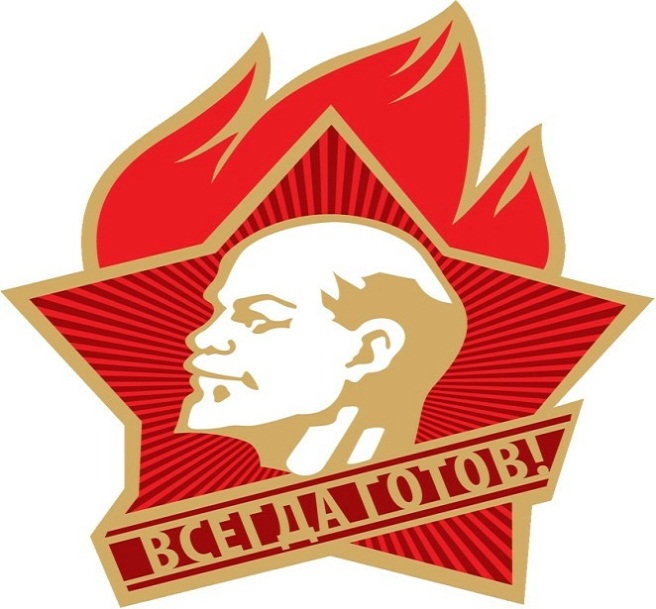 